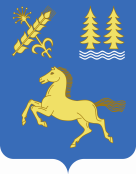 РЕШЕНИЕо внесении изменений в решение Совета сельского поселения Сикиязский сельсовет от 23.12.2014 г. № 101 «Об утверждении Правил землепользования и застройки сельского поселения Сикиязский сельсовет муниципального района Дуванский район Республики Башкортостан»	В соответствии со ст. 28 Федерального закона от 06.10.2003 № 131-ФЗ (в ред. от 05.12.2017) «Об общих принципах организации местного самоуправления в Российской Федерации», со статьей 30,33 Градостроительного кодекса Российской Федерации, Правилами землепользования и застройки сельского поселения Сикиязский сельсовет муниципального района Дуванский район Республики Башкортостан, утвержденными решением Совета сельского поселения Сикиязский сельсовет от 23.12.2014 г. № 101, публичными слушания, проведенными 18.11.2019 г. На основании решения комиссии по проведению публичных слушаний от 18.11.2019 г. (протокол № 9), Совет сельского поселения Сикиязский сельсовет муниципального района Дуванский район Республики Башкортостан РЕШИЛ:1. Внести в Правила землепользования и застройки сельского поселения Сикиязский сельсовет муниципального района Дуванский район Республики Башкортостан, утвержденные решением Совета сельского поселения Сикиязский сельсовет от 23.12.2014 г. № 101 следующие изменения:1.1. Привести территориальные зоны Р-1 (зона внутриквартальных лесов), ОД-1 (зона общественно-деловой застройки) к единой территориальной зоне ОД-1 (зона общественно деловой застройки) земельного участка в кадастровом квартале 02:21:200301, расположенном по адресу: Республика Башкортостан, Дуванский район, с. Сикияз, ул. Д.М. Араловец ориентировочной площадью 2808 кв.м. согласно прилагаемой схеме.2. Обнародовать данное решение на информационном стенде в здании Администрации сельского поселения и на официальном сайте сельского поселения Сикиязский сельсовет.3. Контроль за исполнением настоящего решения оставляю за собой.Глава сельского поселения Сикиязский сельсоветмуниципального района Дуванский районРеспублики Башкортостан                                                                                 Т.А. Пестерева                                                              № 21От 18.11.2019 г.                           